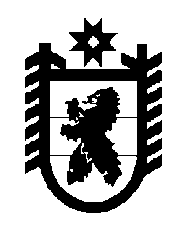 Российская Федерация Республика Карелия    УКАЗГЛАВЫ РЕСПУБЛИКИ КАРЕЛИЯО внесении изменений в Указ Главы Республики Карелия от 20 апреля 2009 года № 29Внести в Положение о Комиссии по оценке результативности деятельности органов исполнительной власти Республики Карелия и органов местного самоуправления муниципальных образований в Республике Карелия, утвержденное Указом Главы Республики Карелия             от 20 апреля 2009 года № 29 «Об  утверждении Положения о Комиссии по оценке результативности деятельности органов исполнительной власти Республики Карелия и органов местного самоуправления муниципальных образований в Республике Карелия» (Собрание законодательства Республики Карелия, 2009, № 4, ст. 352; № 11, ст. 1261; 2013, № 9,                       ст. 1616; 2014, № 1, ст. 34; 2017, № 4, ст. 652), следующие изменения:1) в пункте 1 слова «21 августа 2012 года № 1199» заменить словами «14 ноября 2017 года № 548»;2) в подпункте 1 пункта 3 слова «21 августа 2012 года № 1199» заменить словами «14 ноября 2017 года № 548».          Глава Республики Карелия                                                              А.О. Парфенчиковг. Петрозаводск24 декабря 2018 года№ 98